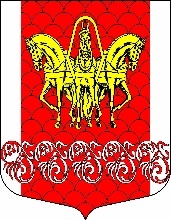 Администрация                       муниципального образования«Кисельнинское сельское поселение»Волховского муниципального районаЛенинградской областиПОСТАНОВЛЕНИЕот 16 апреля 2020 года № 73О временном приостановлении проведения религиозных мероприятий на территории муниципального образования «Кисельнинское сельское поселение» Волховского муниципального района Ленинградской областиВ соответствии с Федеральным законом от 30.03.1999 года № 52-ФЗ «О санитарно-эпидемиологическом благополучии населения», постановлением Главного государственного санитарного врача по Ленинградской области от 10.04.2020	№6-п «О проведении дополнительных санитарно-противоэпидемических (профилактических) мероприятий по недопущению завоза и распространения новой коронавирусной инфекции, вызванной COVID-19 в Ленинградской области», постановлением администрации Волховского муниципального района Ленинградской области от 16.04.2020 года № 1027 «О временном приостановлении проведения религиозных мероприятий на территории Волховского муниципального района Ленинградской области», в связи с неблагополучной эпидемиологической обстановкой на территории Волховского муниципального района Ленинградской области, в целях недопущения распространения новой коронавирусной инфекции COV1D-19, постановляю:Временно приостановить на срок до 30 апреля 2020 года посещение гражданами храмов за исключением прихрамовых территорий во время проведения праздничных (Пасхальных) богослужений. При этом должно быть обеспечено соблюдение санитарно-эпидемиологических норм.Заведующему сектором по управлению имуществом, земельным вопросам и архитектуре (Свинцова Н.Л.) уведомить религиозные организации, находящиеся на территории муниципального образования «Кисельнинское сельское поселение» Волховского муниципального района Ленинградской области, о временном приостановлении, указанном в п.1 настоящего постановления.Настоящее постановление разместить на официальном сайте администрации муниципального образования «Кисельнинское сельское поселение» Волховского муниципального района Ленинградской области в сети интернет для сведения. Считать утратившим силу постановление администрации муниципального образования «Кисельнинское сельское поселение» Волховского муниципального района Ленинградской области № 72 от 15.04.2020 года «О временном приостановлении проведения религиозных мероприятий на территории муниципального образования «Кисельнинское сельское поселение» Волховского муниципального района Ленинградской области».Настоящее постановление вступает в силу с момента принятия.Контроль за исполнением настоящего постановления оставляю за собой.Глава администрации МО Кисельнинское СП                                                                             С.Г. БелугинИсп. Богданова Т.А., т. 48-214